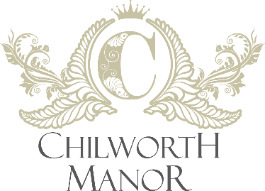  StartersSeared Scallops With spicy parsnip pure’ and crispy pancetta £10.50Traditional French onion soup (GFO) (V) (VEO)served with cheese toasts£7.5Chicken & ham terrineWith onion marmalade, watercress, and toasted ciabatta£8.5Beetroot & quinoa salad (V)Sweet cucumber ribbons, warm rye bread£8.5Creamy parmesan & tarragon mushrooms(V) (GF)Finished with peppery rocket£ 7.5 King Prawns Teriyaki saladmarinated in egg noodles£ 8.5Mains8oz sirloin steak (£ 8 supplement)Grilled tomato, sauteed mushrooms, chunky chips and green peppercorn sauce or garlic butter£25Vegan jackfruit burger (V)(VE)Brioche bun, applewood cheese, tomato relish and chunky chips£17Pan Fried Darne of Salmon (GF)Served on a bed of greens and herb new potatoes with traditional hollandaise sauce £22 Dill lemon and crab risotto (GF) Finished with fresh peppery rocket, roasted vine tomatoes£16 Local Upton’s steak & horseradish burger (10% pork)Chargrilled in a brioche bun, caramelized onion, topped with mature cheddar, chunky chips and house slaw£19 Pea & shallot ravioli (VE)Cherry tomato & spinach sauce, garlic bread£16 Duck confitServed with roast potato, heritage carrots, port and orange jus£22Menu is subject to change due to products availabilityFood Allergies & Intolerances: Before you order your food and drinks please speak to our staff if you have a food allergy or intolerance. Despite stringent control processes, our bar & kitchen handles a number of ingredients which contain allergens; therefore, we cannot totally guarantee any dish or drink is free from any of the allergensDessertSticky Toffee Pudding (GFO)served with crème anglaise£8Cappuccino Brule’ served with biscotti£10 Vanilla Cheesecake served with cream£8White chocolate and raspberry Cheesecake served with cream£8White chocolate panna cottaserved winter berry compote£8Selection of New Forest ice creams or sorberts (V) (GFO)£ 5English Cheeseboard Grapes, celery, chef’s chutney, luxury crackers£10Menu is subject to change due to products availabilityFood Allergies & Intolerances: Before you order your food and drinks please speak to our staff if you have a food allergy or intolerance. Despite stringent control processes, our bar & kitchen handles a number of ingredients which contain allergens; therefore we cannot totally guarantee any dish or drink is free from any of the allergens